РЕШЕНИЕЗаслушав информацию заместителя председателя Городской Думы Петропавловск-Камчатского городского округа – председателя Комитета 
по местному самоуправлению и социальной политикие Воровского А.В., 
в соответствии с Решением Городской Думы Петропавловск-Камчатского городского округа от 26.06.2013 № 90-нд «О порядке регулирования отношений, связанных с формированием, финансовым обеспечением наказов избирателей 
в Петропавловск-Камчатском городском округе и контролем за их выполнением» Городская Дума Петропавловск-Камчатского городского округаРЕШИЛА:	1. Внести в перечень наказов избирателей Петропавловск-Камчатского городского округа на 2018 год, поступивших депутатам Городской Думы Петропавловск-Камчатского городского округа, утвержденный решением Городской Думы Петропавловск-Камчатского городского округа от 28.12.2017 
№ 88-р (далее - перечень), изменения согласно приложению к настоящему решению.2. Направить настоящее решение Главе Петропавловск-Камчатского городского округа для учета внесенных в перечень изменений в бюджете Петропавловск-Камчатского городского округа на 2018 год и плановый период 
2019-2020 годов.3. Направить настоящее решение в газету «Град Петра и Павла» 
для опубликования и разместить на официальном сайте Городской Думы Петропавловск-Камчатского городского округа в информационно-телекоммуникационной сети «Интернет».Приложение к решению Городской Думы Петропавловск-Камчатского 
городского округа от 16.05.2018 № 191-р Изменения в перечень наказов избирателей Петропавловск-Камчатского городского округа на 2018 год, 
поступивших депутатам Городской Думы Петропавловск-Камчатского городского округа1. Строку четвертую изложить в следующей редакции:	2. Строку тринадцатую изложить в следующей редакции:	3. Строку семнадцатую изложить в следующей редакции:	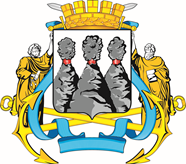 ГОРОДСКАЯ ДУМАПЕТРОПАВЛОВСК-КАМЧАТСКОГО ГОРОДСКОГО ОКРУГАот 16.05.2018 № 191-р9-я сессияг.Петропавловск-КамчатскийО внесении изменений в перечень наказов избирателей Петропавловск-Камчатского городского округа на 2018 год, поступивших депутатам Городской Думы Петропавловск-Камчатского городского округа, утвержденный решением Городской Думы Петропавловск-Камчатского городского округа от 28.12.2017 № 88-рПредседатель Городской Думы  Петропавловск-Камчатского городского округаГ.В. Монахова«3.Наумов А.Б.Оплата организационных взносов по проезду в город Москва группы школьников муниципального бюджетного образовательного учреждения «Средняя общеобразовательная школа № 4 имени А. М. Горького» - участников турнира «Математическое многоборье»100 000Управление образования администрации Петропавловск-Камчатского городского округа«3.Наумов А.Б.Оплата организационных взносов по проезду в город Москва группы школьников муниципального бюджетного образовательного учреждения «Средняя общеобразовательная школа № 4 имени А. М. Горького» - участников турнира «Математическое многоборье»100 000Управление образования администрации Петропавловск-Камчатского городского округа».«3.Наумов А.Б.Укрепление материально-технической базы муниципального бюджетного образовательного учреждения «Основная школа 
№ 6»100 000Управление образования администрации Петропавловск-Камчатского городского округа».«3.Наумов А.Б.Приобретение строительных материалов и текущий ремонт муниципального образовательного учреждения «Средняя школа № 12»100 000Управление образования администрации Петропавловск-Камчатского городского округа».«3.Наумов А.Б.Укрепление материально-технической базы  муниципального автономного образовательного учреждения «Средняя школа 
№ 24»100 000Управление образования администрации Петропавловск-Камчатского городского округа».«3.Наумов А.Б.Укрепление материально-технической базы  муниципального бюджетного дошкольного образовательного учреждения «Детский сад 
№ 5 комбинированного вида»50 000Управление образования администрации Петропавловск-Камчатского городского округа».«3.Наумов А.Б.Укрепление материально-технической базы  муниципального бюджетного дошкольного образовательного учреждения «Детский сад 
№ 19 комбинированного вида»50 000Управление образования администрации Петропавловск-Камчатского городского округа».«12.Березенко А.В.Зикратов А.В.Рясная В.И.Приобретение и установка подвесных потолков типа «Армстронг» 
по каркасу из оцинкованного профиля со сменой светильников 
с люминесцентными лампами на светодиодные с частичной заменой электропроводки в муниципальном бюджетном общеобразовательном учреждении «Средняя школа № 2» Петропавловск-Камчатского городского округа389 000Управление образования администрации Петропавловск-Камчатскогогородского округа«12.Березенко А.В.Зикратов А.В.Рясная В.И.Приобретение и установка полов из фанеры с покраской и заменой плинтусов в кабинете № 25 в муниципальном бюджетном «общеобразовательном учреждении «Средняя школа № 2» Петропавловск-Камчатского городского округа102 000Управление образования администрации Петропавловск-Камчатскогогородского округа».«12.Березенко А.В.Зикратов А.В.Рясная В.И.Оплата командировочных расходов для проезда на курсы по повышению квалификации сотрудников муниципального автономного общеобразовательного учреждения «Средняя школа 
№ 3 имени А.С. Пушкина»120 000Управление образования администрации Петропавловск-Камчатскогогородского округа».«12.Березенко А.В.Зикратов А.В.Рясная В.И.Приобретение мебели для муниципального автономного общеобразовательного учреждения «Средняя школа № 3 имени 
А.С. Пушкина» Петропавловск-Камчатского городского округа80 000Управление образования администрации Петропавловск-Камчатскогогородского округа».«12.Березенко А.В.Зикратов А.В.Рясная В.И.Приобретение игрового оборудования для муниципального автономного дошкольного образовательного учреждения «Детский сад № 1 комбинированного вида»100 000Управление образования администрации Петропавловск-Камчатскогогородского округа».«12.Березенко А.В.Зикратов А.В.Рясная В.И.Приобретение декоративного ограждения прогулочных площадок для муниципального бюджетного дошкольного образовательного учреждения «Детский сад № 10 комбинированного вида»100 000Управление образования администрации Петропавловск-Камчатскогогородского округа».«12.Березенко А.В.Зикратов А.В.Рясная В.И.Приобретение оргтехники для муниципального бюджетного дошкольного образовательного учреждения «Детский сад № 26 общеразвивающего вида»100 000Управление образования администрации Петропавловск-Камчатскогогородского округа».«12.Березенко А.В.Зикратов А.В.Рясная В.И. Выполнение ремонтных работ в музыкальном зале муниципального бюджетного дошкольного образовательного учреждения «Детский сад 
№ 9 общеразвивающего вида»250 000Управление образования администрации Петропавловск-Камчатскогогородского округа».«12.Березенко А.В.Зикратов А.В.Рясная В.И.Оплата проезда участникам хореографических коллективов муниципального автономного учреждения культуры «Городской дом культуры «СРВ»250 000Управление культуры, спорта и молодежной политики администрации Петропавловск-Камчатскогогородского округа».«16.Воровский А.В.Мелехина Т.В.Цыганков Ю.А.Организация поездки хора «Кредо» муниципального автономного учреждения дополнительного образования «Детская музыкальная школа № 6» на Х Мировые хоровые Игры200 000Управление культуры, спорта и молодежной политики администрации Петропавловск-Камчатскогогородского округа«16.Воровский А.В.Мелехина Т.В.Цыганков Ю.А.Текущий ремонт кабинетов муниципального автономного общеобразовательного учреждения «Средняя школа № 30» Петропавловск-Камчатского городского округа300 000Управление образования администрации Петропавловск-Камчатскогогородского округа».«16.Воровский А.В.Мелехина Т.В.Цыганков Ю.А.Укрепление материально технической базы и текущий ремонт муниципального бюджетного дошкольного образовательного учреждения «Детский сад № 37 компенсирующего вида»100 000Управление образования администрации Петропавловск-Камчатскогогородского округа».«16.Воровский А.В.Мелехина Т.В.Цыганков Ю.А.Укрепление материально технической базы и текущий ремонт муниципального автономного дошкольного образовательного учреждения «Детский сад № 58 комбинированного вида»100 000Управление образования администрации Петропавловск-Камчатскогогородского округа».«16.Воровский А.В.Мелехина Т.В.Цыганков Ю.А.Укрепление материально технической базы и текущий ремонт муниципального бюджетного дошкольного образовательного учреждения «Детский сад № 15 комбинированного вида»100 000Управление образования администрации Петропавловск-Камчатскогогородского округа».«16.Воровский А.В.Мелехина Т.В.Цыганков Ю.А.Укрепление материально технической базы и текущий ремонт муниципального бюджетного дошкольного образовательного учреждения «Детский сад № 45 общеразвивающего вида»100 000Управление образования администрации Петропавловск-Камчатскогогородского округа».«16.Воровский А.В.Мелехина Т.В.Цыганков Ю.А.Укрепление материально технической базы и текущий ремонт муниципального бюджетного дошкольного образовательного учреждения «Детский сад № 63 общеразвивающего вида»100 000Управление образования администрации Петропавловск-Камчатскогогородского округа».«16.Воровский А.В.Мелехина Т.В.Цыганков Ю.А.Укрепление материально технической базы и текущий ремонт муниципального автономного дошкольного образовательного учреждения «Центр развития ребенка - детский сад № 39»100 000Управление образования администрации Петропавловск-Камчатскогогородского округа».«16.Воровский А.В.Мелехина Т.В.Цыганков Ю.А.Укрепление материально технической базы и текущий ремонт муниципального бюджетного дошкольного образовательного учреждения «Детский сад № 53 общеразвивающего вида»100 000Управление образования администрации Петропавловск-Камчатскогогородского округа».«16.Воровский А.В.Мелехина Т.В.Цыганков Ю.А.Укрепление материально технической базы и текущий ремонт муниципального автономного общеобразовательного учреждения «Средняя школа № 33 с углубленным изучением отдельных предметов» Петропавловск-Камчатского городского округа100 000Управление образования администрации Петропавловск-Камчатскогогородского округа».«16.Воровский А.В.Мелехина Т.В.Цыганков Ю.А.Укрепление материально технической базы и текущий ремонт муниципального автономного общеобразовательного учреждения «Средняя школа № 30» Петропавловск-Камчатского городского округа100 000Управление образования администрации Петропавловск-Камчатскогогородского округа».«16.Воровский А.В.Мелехина Т.В.Цыганков Ю.А.Укрепление материально технической базы и текущий ремонт муниципального бюджетного общеобразовательного учреждения «Лицей № 21» Петропавловск-Камчатского городского округа100 000Управление образования администрации Петропавловск-Камчатскогогородского округа».